Publicado en Madrid el 21/12/2023 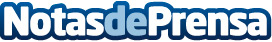 Vertiv, en colaboración con Treedom, planta 1.200 árboles más en beneficio del medio ambiente El Bosque Vertiv de Treedom cuenta con más de 3.500 árboles apadrinados y plantados para contribuir a mejorar el medio ambienteDatos de contacto:María Fernández CruzHill and Knowlton690 99 56 73Nota de prensa publicada en: https://www.notasdeprensa.es/vertiv-en-colaboracion-con-treedom-planta-1 Categorias: Nacional Madrid Ecología Solidaridad y cooperación Sostenibilidad Sector Energético http://www.notasdeprensa.es